Math 3	Geometry Part 2 Study Guide	Unit 8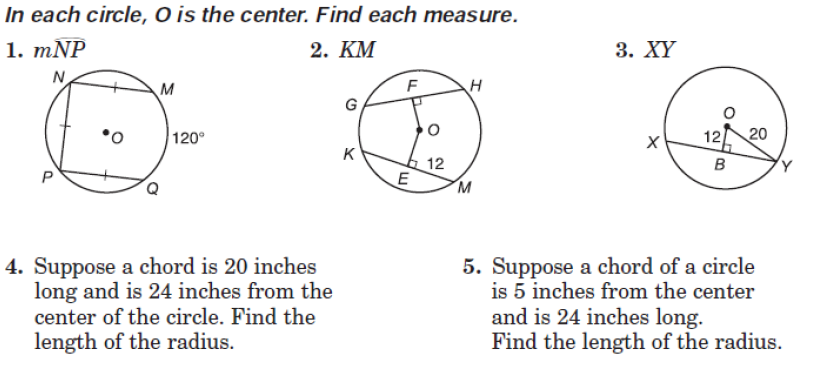 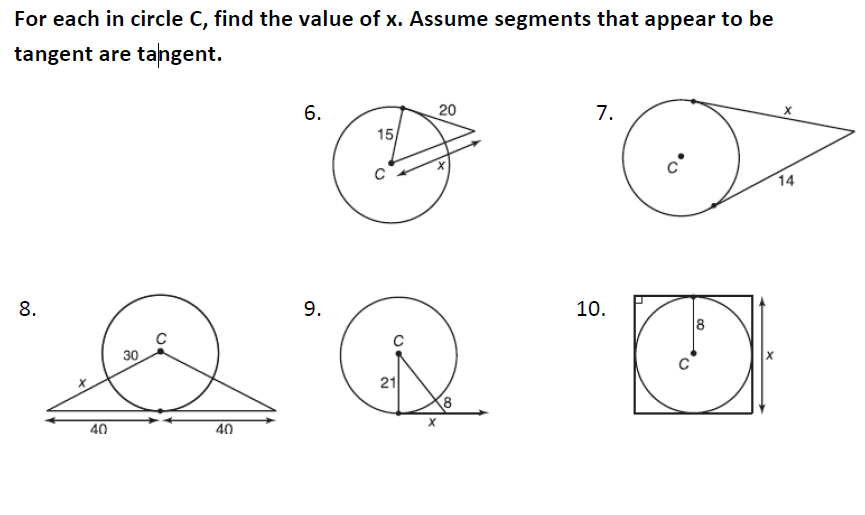 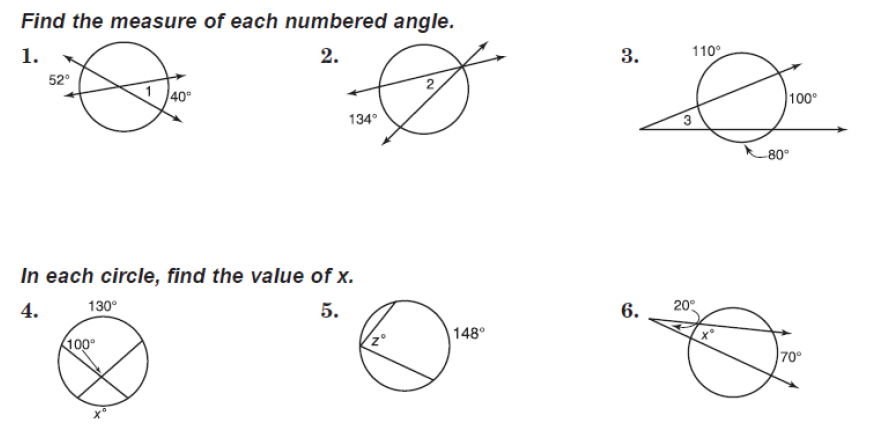 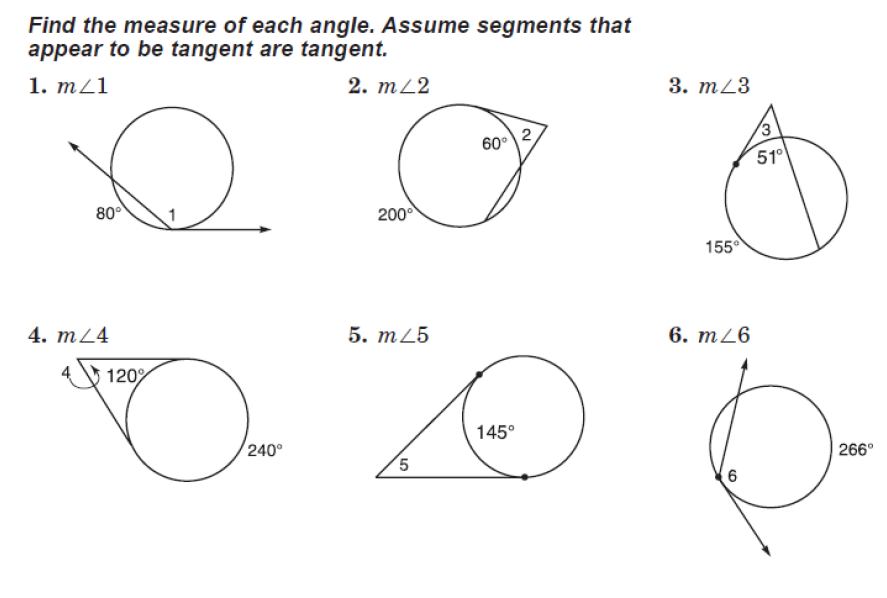 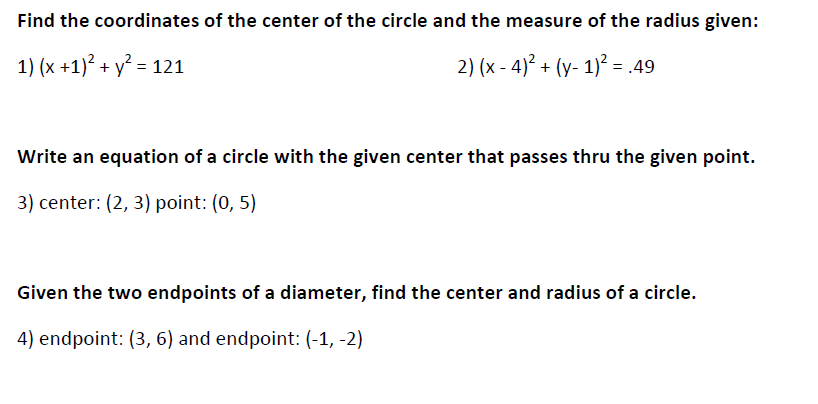 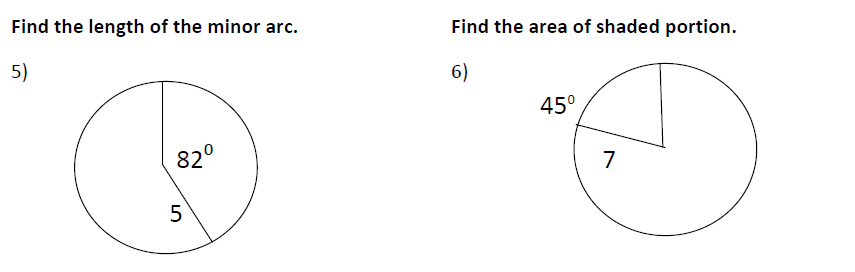 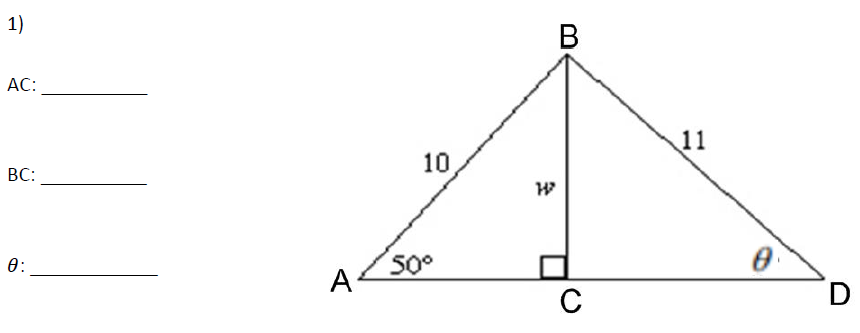 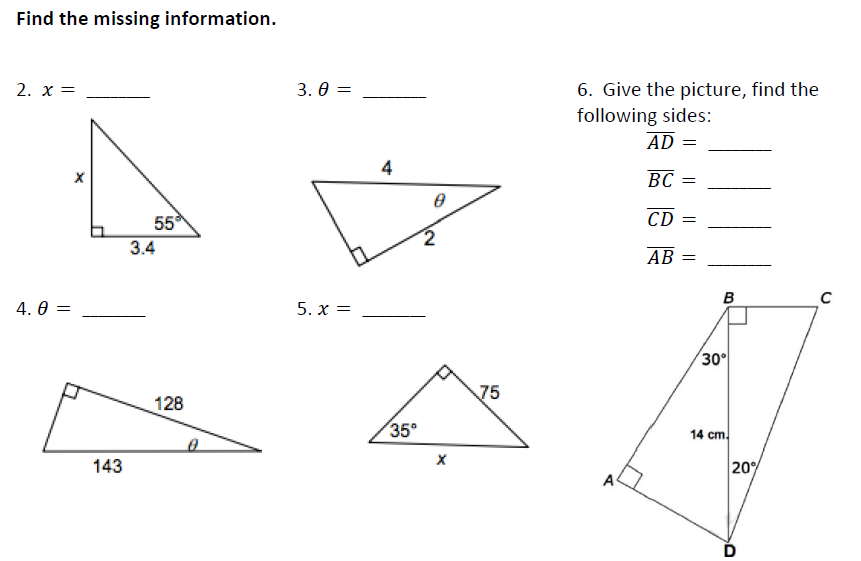 